Publicado en   el 28/07/2015 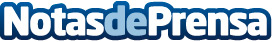  García Tejerina: “Nuestra cadena alimentaria tiene una capacidad demostrada para acceder con eficacia a los mercados mundiales”Datos de contacto:Nota de prensa publicada en: https://www.notasdeprensa.es/garcia-tejerina-nuestra-cadena-alimentaria Categorias: Industria Alimentaria http://www.notasdeprensa.es